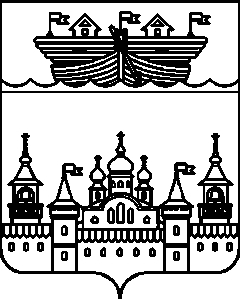 АДМИНИСТРАЦИЯЕГОРОВСКОГО СЕЛЬСОВЕТАВОСКРЕСЕНСКОГО МУНИЦИПАЛЬНОГО РАЙОНАНИЖЕГОРОДСКОЙ ОБЛАСТИПОСТАНОВЛЕНИЕ08 июня 2017 года									№ 43О комиссии администрации Егоровского сельсовета Воскресенского муниципального района Нижегородской области по соблюдению требований к служебному поведению муниципальных служащих и урегулированию конфликта интересовВ соответствии с Федеральным законом от 2 марта 2007 года № 25-ФЗ «О муниципальной службе в Российской Федерации», Федеральным законом от 25 декабря 2008 года № 273-ФЗ «О противодействии коррупции», Законом Нижегородской области от 3 августа 2007 года № 99-З «О муниципальной службе в Нижегородской области», администрация Егоровского сельсовета Воскресенского муниципального района Нижегородской области постановляет:1.Утвердить прилагаемое Положение о комиссии администрации Егоровского сельсовета Воскресенского муниципального района Нижегородской области по соблюдению требований к служебному поведению муниципальных служащих и урегулированию конфликта интересов.2.Утвердить прилагаемый состав комиссии по соблюдению требований к служебному поведению муниципальных служащих и урегулированию конфликта интересов.3.Отменить постановления администрации Егоровского сельсовета Воскресенского муниципального района Нижегородской области:-от 01 сентября 2014 года № 26 «О комиссии по соблюдению требований к служебному поведению муниципальных служащих администрации Егоровского сельсовета Воскресенского муниципального района и урегулированию конфликта интересов»;-от 10 апреля 2015 года № 16 «О внесении изменений в Положение о комиссии по соблюдению требований к служебному поведению муниципальных служащих администрации Егоровского сельсовета урегулированию конфликта интересов, утвержденное постановлением администрации Егоровского сельсовета от 01.09.2014 года № 26»;-от 27 января 2016 года № 6 «О внесении изменений в Положение о комиссии по соблюдению требований к служебному поведению муниципальных служащих администрации Егоровского сельсовета и урегулированию конфликта интересов, утвержденное постановлением администрации Егоровского сельсовета Воскресенского муниципального района Нижегородской области от 01 сентября 2014 года № 16»;2.Разместить настоящее постановление в информационно-телекоммуникационной сети Интернет на официальном сайте администрации Воскресенского муниципального района Нижегородской области.3.Контроль за исполнением данного постановления оставляю за собой.4.Настоящее постановление вступает в силу со дня его обнародования.Глава администрации							Ю.А.ЧерняевУтвержденопостановлением администрацииЕгоровского сельсоветаВоскресенского муниципального районаНижегородской областиот 08 июня 2017 года № 43Положениео комиссии администрации Егоровского сельсовета Воскресенского муниципального района Нижегородской области по соблюдению требований к служебному поведению муниципальных служащих и урегулированию конфликта интересов(далее – Положение)1.Настоящим Положением определяется порядок деятельности комиссии по соблюдению требований к служебному поведению муниципальных служащих и урегулированию конфликта интересов (далее - комиссия), образуемой в администрации Егоровского сельсовета Воскресенского муниципального района Нижегородской области (далее – администрация района) в соответствии с Федеральными законами от 2 марта 2007 года № 25-ФЗ «О муниципальной службе в Российской Федерации», от 25 декабря 2008 года № 273-ФЗ «О противодействии коррупции».2.Комиссия в своей деятельности руководствуется Конституцией Российской Федерации, федеральными конституционными законами, федеральными законами, иными нормативным и правовыми актами Российской Федерации, муниципальными правовыми актами Воскресенского муниципального района Нижегородской области, настоящим Положением.3.Основной задачей комиссии является содействие администрации сельсовета:а)в обеспечении соблюдения муниципальными служащими администрации сельсовета ограничений и запретов, требований о предотвращении или урегулировании конфликта интересов, а также в обеспечении исполнения ими обязанностей, установленных Федеральным законом от 25 декабря 2008 года № 273-ФЗ «О противодействии коррупции», другими федеральными законами (далее - требования к служебному поведению и (или) требования об урегулировании конфликта интересов);б)в осуществлении в администрации сельсовета мер по предупреждению коррупции.4.Комиссия рассматривает вопросы, связанные с соблюдением требований к служебному поведению и (или) требований об урегулировании конфликта интересов, в отношении муниципальных служащих администрации сельсовета (далее - муниципальные служащие), а также в отношении граждан, указанных в  абзаце втором подпункта «б» пункта 9 настоящего Положения (далее - гражданин). 5.Комиссия образуется нормативным правовым актом администрации сельсовета. Указанным актом утверждаются состав комиссии и порядок ее работы.В состав комиссии входят председатель комиссии, его заместитель, назначаемый главой администрации сельсовета из числа членов комиссии, замещающих должности муниципальной службы в администрации сельсовета, секретарь и члены комиссии. Все члены комиссии при принятии решений обладают равными правами. В отсутствие председателя комиссии его обязанности исполняет заместитель председателя комиссии.В состав комиссии администрации сельсовета входят:а)глава администрации сельсовета (председатель комиссии), должностное лицо, ответственное за работу по профилактике коррупционных и иных правонарушений (секретарь комиссии), должностное лицо, ответственное за кадровую работу в администрации сельсовета;б)представитель (представители) научных организаций и образовательных учреждений среднего, высшего и дополнительного профессионального образования, деятельность которых связана с муниципальной службой.6.Глава администрации сельсовета может принять решение о включении в состав комиссии представителя профсоюзной организации.7.Лица, указанные в подпункте «б» пункта 5 и в пункте 6 настоящего Положения, включаются в состав комиссии в установленном порядке по согласованию на основании запроса главы администрации сельсовета. Согласование осуществляется в 10-дневный срок со дня получения запроса.Число членов комиссии, не замещающих должности муниципальной службы в администрации сельсовета, должно составлять не менее одной четверти от общего числа членов комиссии.Состав комиссии формируется таким образом, чтобы исключить возможность возникновения конфликта интересов, который мог бы повлиять на принимаемые комиссией решения.В заседаниях комиссии с правом совещательного голоса участвуют:а)непосредственный руководитель муниципального служащего, в отношении которого комиссией рассматривается вопрос о соблюдении требований к служебному поведению и (или) требований об урегулировании конфликта интересов, и определяемые председателем комиссии два муниципальных служащих, замещающих в администрации сельсовета, аналогичные должности, замещаемой муниципальным служащим, в отношении которого комиссией рассматривается этот вопрос;б)другие муниципальные служащие, замещающие должности муниципальной службы в администрации сельсовета, которые могут дать пояснения по вопросам муниципальной службы и вопросам, рассматриваемым комиссией; должностные лица других муниципальных органов, органов местного самоуправления; представители заинтересованных организаций; представитель муниципального служащего, в отношении которого комиссией рассматривается вопрос о соблюдении требований к служебному поведению и (или) требований об урегулировании конфликта интересов, - по решению председателя комиссии, принимаемому в каждом конкретном случае отдельно не менее чем за три дня до дня заседания комиссии на основании ходатайства муниципального служащего, в отношении которого комиссией рассматривается этот вопрос, или любого члена комиссии.8.Заседание комиссии считается правомочным, если на нем присутствует не менее двух третей от общего числа членов комиссии. Проведение заседаний с участием только членов комиссии, замещающих должности муниципальной службы в администрации сельсовета, недопустимо.При возникновении прямой или косвенной личной заинтересованности члена комиссии, которая может привести к конфликту интересов при рассмотрении вопроса, включенного в повестку дня заседания комиссии, он обязан до начала заседания заявить об этом. В таком случае соответствующий член комиссии не принимает участия в рассмотрении указанного вопроса.9.Основаниями для проведения заседания комиссии являются:а)представление главой администрации сельсовета, в соответствии с Положением о проверке достоверности и полноты сведений, представляемых гражданами, претендующими на замещение должностей муниципальной службы, и гражданами, замещающими должности муниципальной службы в администрации сельсовета, и соблюдения муниципальными служащими требований к служебному поведению, материалов проверки, свидетельствующих:о представлении муниципальным служащим недостоверных или неполных сведений о доходах, расходах, об имуществе и обязательствах имущественного характера на себя, супругу (супруга) и несовершеннолетних детей;о несоблюдении муниципальным служащим требований к служебному поведению и (или) требований об урегулировании конфликта интересов;б)поступившее в администрацию сельсовета в порядке, установленном муниципальным нормативным правовым актом администрации сельсовета:обращение гражданина, замещавшего в администрации сельсовета должность муниципальной службы, включенную в перечень должностей, утвержденный муниципальным правовым актом администрации сельсовета, о даче согласия на замещение на условиях трудового договора должности в организации и (или) выполнять в данной организации работы (оказывать данной организации услуги) в течение месяца стоимостью, установленной частью 1 статьи 12 Федерального закона от 25 декабря 2008 года № 273-ФЗ «О противодействии коррупции», на условиях гражданско-правового договора (гражданско-правовых договоров), если отдельные функции муниципального (административного) управления данной организацией входили в его должностные (служебные) обязанности;заявление муниципального служащего о невозможности по объективным причинам представить сведения о доходах, расходах, об имуществе и обязательствах имущественного характера своих супруги (супруга) и несовершеннолетних детей;заявление муниципального служащего о невозможности выполнить требования Федерального закона от 7 мая 2013 года № 79-ФЗ «О запрете отдельным категориям лиц открывать и иметь счета (вклады), хранить наличные денежные средства и ценности в иностранных банках, расположенных за пределами территории Российской Федерации, владеть и (или) пользоваться иностранными финансовыми инструментами» (далее - Федеральный закон «О запрете отдельным категориям лиц открывать и иметь счета (вклады), хранить наличные денежные средства и ценности в иностранных банках, расположенных за пределами территории Российской Федерации, владеть и (или) пользоваться иностранными финансовыми инструментами») в связи с арестом, запретом распоряжения, наложенными компетентными органами иностранного государства в соответствии с законодательством данного иностранного государства, на территории которого находятся счета (вклады), осуществляется хранение наличных денежных средств и ценностей в иностранном банке и (или) имеются иностранные финансовые инструменты, или в связи с иными обстоятельствами, не зависящими от его воли или воли его супруги (супруга) и несовершеннолетних детей;уведомление муниципального служащего о возникновении личной заинтересованности при исполнении должностных обязанностей, которая приводит или может привести к конфликту интересов;заявления муниципального служащего о получении разрешения на участие на безвозмездной основе в управлении в качестве единоличного исполнительного органа (или вхождение в состав коллегиальных органов управления) общественной организацией (или жилищным, жилищно-строительным, гаражным кооперативами, садоводческим, огородническим, дачным потребительскими кооперативами, товариществом собственников недвижимости);в)представление руководителя или любого члена комиссии, касающееся обеспечения соблюдения муниципальным служащим требований к служебному поведению и (или) требований об урегулировании конфликта интересов либо осуществления в администрации сельсовета мер по предупреждению коррупции;г)представление руководителем материалов проверки, свидетельствующих о представлении муниципальным служащим недостоверных или неполных сведений, предусмотренных частью 1 статьи 3 Федерального закона от 3 декабря 2012 года № 230-ФЗ «О контроле за соответствием расходов лиц, замещающих государственные должности, и иных лиц их доходам». д)поступившее в соответствии с частью 4 статьи 12 Федерального закона от 25 декабря 2008 года № 273-ФЗ «О противодействии коррупции» и статьёй 64.1 Трудового кодекса Российской Федерации в администрацию сельсовета уведомление коммерческой или некоммерческой организации о заключении с гражданином, замещавшим должность муниципальной службы в органе местного самоуправления, трудового или гражданско-правового договора на выполнение работ (оказание услуг), если отдельные функции государственного управления данной организацией входили в его должностные (служебные) обязанности, исполняемые во время замещения должности в администрации сельсовета, при условии, что указанному гражданину комиссией ранее было отказано во вступлении в трудовые и гражданско-правовые отношения с данной организацией или что вопрос о даче согласия такому гражданину на замещение им должности в коммерческой или некоммерческой организации либо на выполнение им работы на условиях гражданско-правового договора в коммерческой или некоммерческой организации комиссией не рассматривался.9.1.Указанное в абзаце втором подпункта «б» пункта 9 настоящего Положения обращение (далее - обращение) подается в администрацию сельсовета. В обращении указываются: фамилия, имя, отчество гражданина, дата его рождения, адрес места жительства, замещаемые должности в течение последних двух лет до дня увольнения с муниципальной службы, наименование, местонахождение коммерческой или некоммерческой организации, характер ее деятельности, должностные (служебные) обязанности, исполняемые гражданином во время замещения им должности муниципальной службы, функции по муниципальному управлению в отношении коммерческой или некоммерческой организации, вид договора (трудовой или гражданско-правовой), предполагаемый срок его действия, сумма оплаты за выполнение (оказание) по договору работ (услуг).Обращение может быть подано муниципальным служащим, планирующим свое увольнение с муниципальной службы, и подлежит рассмотрению комиссией в соответствии с настоящим Положением.В администрации сельсовета осуществляется рассмотрение обращения, по результатам которого подготавливается мотивированное заключение по существу обращения с учетом требований статьи 12 Федерального закона от  25.12.2008 № 273-ФЗ «О противодействии коррупции». 9.2.Уведомление, указанное в подпункте «д» пункта 9 настоящего Положения, рассматривается должностным лицом администрации сельсовета, ответственным за работу по профилактике коррупционных и иных правонарушений, которое осуществляет подготовку мотивированного заключения о соблюдении гражданином, замещавшим должность муниципальной службы в администрации сельсовета, требований статьи 12 Федерального закона от 25 декабря 2008 года № 273-ФЗ «О противодействии коррупции». 9.3.Уведомление, указанное в абзаце пятом подпункта «б» пункта 9 настоящего Положения, рассматривается должностным лицом администрации сельсовета, ответственным за работу по профилактике коррупционных и иных правонарушений, которое осуществляет подготовку мотивированного заключения по результатам рассмотрения уведомления.9.4.При подготовке мотивированного заключения по результатам рассмотрения обращения, указанного в абзаце втором подпункта «б» пункта 9 настоящего Положения, или уведомлений, указанных в абзаце пятом подпункта «б» и подпункте «д» пункта 9 настоящего Положения, должностные лица администрации сельсовета, ответственные за работу по профилактике коррупционных и иных правонарушений, имеют право проводить собеседование с муниципальным служащим, представившим обращение или уведомление, получать от него письменные пояснения, а глава администрации сельсовета или его заместитель, специально на то уполномоченный, может направлять в установленном порядке запросы в государственные органы, органы местного самоуправления и заинтересованные организации. Обращение или уведомление, а также заключение и другие материалы в течение семи рабочих дней со дня поступления обращения или уведомления представляются председателю комиссии. В случае направления запросов обращение или уведомление, а также заключение и другие материалы представляются председателю комиссии в течение 45 дней со дня поступления обращения или уведомления. Указанный срок может быть продлен, но не более чем на 30 дней. 10.Комиссия не рассматривает сообщения о преступлениях и административных правонарушениях, а также анонимные обращения, не проводит проверки по фактам нарушения служебной дисциплины.11.Председатель комиссии при поступлении к нему информации, содержащей основания для проведения заседания комиссии:а)в 10-дневный срок назначает дату заседания комиссии. При этом дата заседания комиссии не может быть назначена позднее 20 дней со дня поступления указанной информации, за исключением случаев, предусмотренных пунктами 11.1 и 11.2 настоящего Положения;б)организует ознакомление муниципального служащего, в отношении которого комиссией рассматривается вопрос о соблюдении требований к служебному поведению и (или) требований об урегулировании конфликта интересов, его представителя, членов комиссии и других лиц, участвующих в заседании комиссии, с информацией, поступившей в администрацию сельсовета и с результатами ее проверки;в)рассматривает ходатайства о приглашении на заседание комиссии лиц, указанных в подпункте «б» пункта 6 настоящего Положения, принимает решение об удовлетворении ходатайств вышеуказанных лиц (об отказе в удовлетворении) и о рассмотрении (об отказе в рассмотрении) в ходе заседания комиссии дополнительных материалов. 11.1.Заседание комиссии по рассмотрению заявлений, указанных в абзацах третьем и четвертом подпункта «б» пункта 9 настоящего Положения, как правило, проводится не позднее одного месяца со дня истечения срока, установленного для представления сведений о доходах, расходах, об имуществе и обязательствах имущественного характера.11.2.Уведомление, указанное в подпункте «д» пункта 9 настоящего Положения, рассматривается на очередном (плановом) заседании комиссии.12.Заседание комиссии проводится в присутствии муниципального служащего, в отношении которого рассматривается вопрос о соблюдении требований к служебному поведению и (или) требований об урегулировании конфликта интересов, или гражданина. При наличии письменной просьбы муниципального служащего или гражданина о рассмотрении указанного вопроса без его участия заседание комиссии проводится в его отсутствие. В случае неявки на заседание комиссии муниципального служащего (его представителя) и при отсутствии письменной просьбы муниципального служащего о рассмотрении данного вопроса без его участия рассмотрение вопроса откладывается. В случае повторной неявки муниципального служащего без уважительной причины комиссия может принять решение о рассмотрении данного вопроса в отсутствие муниципального служащего. В случае неявки на заседание комиссии гражданина (его представителя), при условии, что указанный гражданин сменил место жительства, и были предприняты все меры по информированию его о дате проведения заседания комиссии, комиссия может принять решение о рассмотрении данного вопроса в отсутствие указанного гражданина.13.На заседании комиссии заслушиваются пояснения муниципального служащего или гражданина, замещавшего должность муниципальной службы (с их согласия) и иных лиц, рассматриваются материалы по существу вынесенных на данное заседание вопросов, а также дополнительные материалы.14.Члены комиссии и лица, участвовавшие в ее заседании, не вправе разглашать сведения, ставшие им известными в ходе работы комиссии.15.По итогам рассмотрения вопроса, указанного в абзаце втором подпункта «а» пункта 9 настоящего Положения, комиссия принимает одно из следующих решений:а)установить, что сведения о доходах, расходах, об имуществе и обязательствах имущественного характера муниципального служащего, супруги (супруга) и несовершеннолетних детей являются достоверными и полными;б)установить, что сведения о доходах, расходах, об имуществе и обязательствах имущественного характера муниципального служащего, супруги (супруга) и несовершеннолетних детей являются недостоверными и (или) неполными. В этом случае комиссия рекомендует главе администрации сельсовета применить к муниципальному служащему конкретную меру ответственности.16.По итогам рассмотрения вопроса, указанного в абзаце третьем подпункта «а» пункта 9 настоящего Положения, комиссия принимает одно из следующих решений:а)установить, что муниципальный служащий соблюдал требования к служебному поведению и (или) требования об урегулировании конфликта интересов;б)установить, что муниципальный служащий не соблюдал требования к служебному поведению и (или) требования об урегулировании конфликта интересов. В этом случае комиссия рекомендует главе администрации сельсовета указать муниципальному служащему на недопустимость нарушения требований к служебному поведению и (или) требований об урегулировании конфликта интересов либо применить к муниципальному служащему конкретную меру ответственности.17.По итогам рассмотрения вопроса, указанного в абзаце втором подпункта «б» пункта 9 настоящего Положения, комиссия принимает одно из следующих решений:а)дать гражданину согласие на замещение должности в коммерческой или некоммерческой организации либо на выполнение работы на условиях гражданско-правового договора в коммерческой или некоммерческой организации, если отдельные функции по муниципальному управлению этой организацией входили в его должностные (служебные) обязанности;б)отказать гражданину в замещении должности в коммерческой или некоммерческой организации либо в выполнении работы на условиях гражданско-правового договора в коммерческой или некоммерческой организации, если отдельные функции по муниципальному управлению этой организацией входили в его должностные (служебные) обязанности, и мотивировать свой отказ.18.По итогам рассмотрения вопроса, указанного в абзаце третьем подпункта «б» пункта 9 настоящего Положения, комиссия принимает одно из следующих решений:а)признать, что причина непредставления муниципальным служащим сведений о доходах, расходах, об имуществе и обязательствах имущественного характера своих супруги (супруга) и несовершеннолетних детей является объективной и уважительной;б)признать, что причина непредставления муниципальным служащим сведений о доходах, расходах, об имуществе и обязательствах имущественного характера своих супруги (супруга) и несовершеннолетних детей не является уважительной. В этом случае комиссия рекомендует муниципальному служащему принять меры по представлению указанных сведений;в)признать, что причина непредставления муниципальным служащим сведений о доходах, расходах, об имуществе и обязательствах имущественного характера своих супруги (супруга) и несовершеннолетних детей необъективна и является способом уклонения от представления указанных сведений. В этом случае комиссия рекомендует главе администрации сельсовета применить к муниципальному служащему конкретную меру ответственности.18.1.По итогам рассмотрения вопроса, указанного в подпункте «г» пункта 9 настоящего Положения, комиссия принимает одно из следующих решений:а)признать, что сведения, представленные муниципальным служащим в соответствии с частью 1 статьи 3 Федерального закона «О контроле за соответствием расходов лиц, замещающих государственные должности, и иных лиц их доходам», являются достоверными и полными;б)признать, что сведения, представленные муниципальным служащим в соответствии с частью 1 статьи 3 Федерального закона «О контроле за соответствием расходов лиц, замещающих государственные должности, и иных лиц их доходам», являются недостоверными и (или) неполными. В этом случае комиссия рекомендует главе администрации сельсовета применить к муниципальному служащему конкретную меру ответственности и (или) направить материалы, полученные в результате осуществления контроля за расходами, в органы прокуратуры и (или) иные государственные органы в соответствии с их компетенцией.18.2.По итогам рассмотрения вопроса, указанного в абзаце четвертом подпункта «б» пункта 9 настоящего Положения, комиссия принимает одно из следующих решений:а)признать, что обстоятельства, препятствующие выполнению требований Федерального закона «О запрете отдельным категориям лиц открывать и иметь счета (вклады), хранить наличные денежные средства и ценности в иностранных банках, расположенных за пределами территории Российской Федерации, владеть и (или) пользоваться иностранными финансовыми инструментами», являются объективными и уважительными;б)признать, что обстоятельства, препятствующие выполнению требований Федерального закона «О запрете отдельным категориям лиц открывать и иметь счета (вклады), хранить наличные денежные средства и ценности в иностранных банках, расположенных за пределами территории Российской Федерации, владеть и (или) пользоваться иностранными финансовыми инструментами», не являются объективными и уважительными. В этом случае комиссия рекомендует главе администрации сельсовета применить к муниципальному служащему конкретную меру ответственности.18.3.По итогам рассмотрения вопроса, указанного в абзаце пятом подпункта «б» пункта 9 настоящего Положения, комиссия принимает одно из следующих решений:а)признать, что при исполнении муниципальным служащим должностных обязанностей конфликт интересов отсутствует;б)признать, что при исполнении муниципальным служащим должностных обязанностей личная заинтересованность приводит или может привести к конфликту интересов. В этом случае комиссия рекомендует муниципальному служащему и (или) главе администрации сельсовета, принять меры по урегулированию конфликта интересов или по недопущению его возникновения;в)признать, что муниципальный служащий не соблюдал требования об урегулировании конфликта интересов. В этом случае комиссия рекомендует главе администрации сельсовета применить к муниципальному служащему конкретную меру ответственности.18.4.По итогам рассмотрения вопроса, указанного в абзаце шестом подпункта «б» пункта 9 настоящего Положения комиссия принимает одно из следующих решений:а)рекомендовать дать разрешение муниципальному служащему на участие на безвозмездной основе в управлении в качестве единоличного исполнительного органа (или вхождение в состав коллегиальных органов управления) общественной организацией (или жилищным, жилищно-строительным, гаражным кооперативами, садоводческим, огородническим, дачным потребительскими кооперативами, товариществом собственников недвижимости);б)рекомендовать отказать в выдаче разрешения муниципальному служащему на участие на безвозмездной основе в управлении в качестве единоличного исполнительного органа (или вхождение в состав коллегиальных органов управления) общественной организацией (или жилищным, жилищно-строительным, гаражным кооперативами, садоводческим, огородническим, дачным потребительскими кооперативами, товариществом собственников недвижимости).19.По итогам рассмотрения вопросов, указанных в подпунктах «а», «б», «г» и «д» пункта 9 настоящего Положения, при наличии к тому оснований комиссия может принять иное решение, чем это предусмотрено пунктами 15 - 18.1, 18.2, 18.3 и 19.1 настоящего Положения. Основания и мотивы принятия такого решения должны быть отражены в протоколе заседания комиссии.19.1.По итогам рассмотрения вопроса, указанного в подпункте «д» пункта 9 настоящего Положения, комиссия принимает в отношении гражданина одно из следующих решений:а)дать согласие на замещение им должности в коммерческой или некоммерческой организации либо на выполнение работы на условиях гражданско-правового договора в коммерческой или некоммерческой организации, если отдельные функции по муниципальному управлению этой организацией входили в его должностные (служебные) обязанности;б)установить, что замещение им на условиях трудового договора должности в коммерческой или некоммерческой организации и (или) выполнение в коммерческой или некоммерческой организации работ (оказание услуг) нарушают требования статьи 12 Федерального закона от 25.12.2008 № 273-ФЗ «О противодействии коррупции». В этом случае комиссия рекомендует главе администрации сельсовета проинформировать об указанных обстоятельствах органы прокуратуры и уведомившую организацию.20.По итогам рассмотрения вопроса, предусмотренного подпунктом «в» пункта 9 настоящего Положения, комиссия принимает соответствующее решение.21.Для исполнения решений комиссии могут быть подготовлены проекты нормативных правовых актов администрации сельсовета, решений или поручений специалисту администрации, которые в установленном порядке представляются на рассмотрение главы администрации сельсовета.22.Решения комиссии по вопросам, указанным в пункте 9 настоящего Положения, принимаются тайным голосованием (если комиссия не примет иное решение) простым большинством голосов присутствующих на заседании членов комиссии.23.Решения комиссии оформляются протоколами, которые подписывают члены комиссии, принимавшие участие в ее заседании. Решения комиссии, за исключением решения, принимаемого по итогам рассмотрения вопроса, указанного в абзаце втором подпункта «б» пункта 9 настоящего Положения, носят рекомендательный характер. Решение, принимаемое по итогам рассмотрения вопроса, указанного в абзаце втором подпункта «б» пункта 9 настоящего Положения, носит обязательный характер.24.В протоколе заседания комиссии указываются:а)дата заседания комиссии, фамилии, имена, отчества членов комиссии и других лиц, присутствующих на заседании;б)формулировка каждого из рассматриваемых на заседании комиссии вопросов с указанием фамилии, имени, отчества, должности муниципального служащего, в отношении которого рассматривается вопрос о соблюдении требований к служебному поведению и (или) требований об урегулировании конфликта интересов;в)предъявляемые к муниципальному служащему претензии, материалы, на которых они основываются;г)содержание пояснений муниципального служащего и других лиц по существу предъявляемых претензий;д)фамилии, имена, отчества выступивших на заседании лиц и краткое изложение их выступлений;е)источник информации, содержащей основания для проведения заседания комиссии, дата поступления информации в администрации сельсовета;ж)другие сведения;з)результаты голосования;и)решение и обоснование его принятия.25.Член комиссии, несогласный с ее решением, вправе в письменной форме изложить свое мнение, которое подлежит обязательному приобщению к протоколу заседания комиссии и с которым должен быть ознакомлен муниципальный служащий.26.Копии протокола заседания комиссии в 7-дневный срок со дня заседания направляются главе администрации сельсовета полностью или в виде выписок из него - муниципальному служащему, а также по решению комиссии - иным заинтересованным лицам.Выписка из решения комиссии, заверенная подписью секретаря комиссии и печатью администрации сельсовета, вручается гражданину под роспись или направляется заказным письмом с уведомлением по указанному им в обращении адресу не позднее одного рабочего дня, следующего за днем проведения соответствующего заседания комиссии.27.Глава администрации сельсовета обязан рассмотреть протокол заседания комиссии и вправе учесть в пределах своей компетенции, содержащиеся в нем рекомендации при принятии решения о применении к муниципальному служащему мер ответственности, предусмотренных нормативными правовыми актами Российской Федерации, а также по иным вопросам организации противодействия коррупции. О рассмотрении рекомендаций комиссии и принятом решении глава администрации сельсовета в письменной форме уведомляет комиссию в месячный срок со дня поступления к нему протокола заседания комиссии. Решение главы администрации сельсовета, оглашается на ближайшем заседании комиссии и принимается к сведению без обсуждения.28.В случае установления комиссией признаков дисциплинарного проступка в действиях (бездействии) муниципального служащего информация об этом представляется главе администрации сельсовета для решения вопроса о применении к муниципальному служащему мер ответственности, предусмотренных нормативными правовыми актами Российской Федерации.29.В случае установления комиссией факта совершения муниципальным служащим действия (факта бездействия), содержащего признаки административного правонарушения или состава преступления, председатель комиссии обязан передать информацию о совершении указанного действия (бездействии) и подтверждающие такой факт документы в правоприменительные органы в 3-дневный срок, а при необходимости - немедленно.30.Копия протокола заседания комиссии или выписка из него приобщается к личному делу муниципального служащего, в отношении которого рассмотрен вопрос о соблюдении требований к служебному поведению и (или) требований об урегулировании конфликта интересов.30.1.Выписка из решения комиссии, заверенная подписью секретаря комиссии и печатью администрации сельсовета, вручается гражданину, замещавшему должность муниципальной службы в администрации сельсовета, в отношении которого рассматривался вопрос, указанный в абзаце втором подпункта «б» пункта 9 настоящего Положения, под личную подпись или направляется заказным письмом с уведомлением по указанному им в обращении адресу не позднее одного рабочего дня, следующего за днем проведения соответствующего заседания комиссии.31.Организационно-техническое и документационное обеспечение деятельности комиссии, а также информирование членов комиссии о вопросах, включенных в повестку дня, о дате, времени и месте проведения заседания, ознакомление членов комиссии с материалами, представляемыми для обсуждения на заседании комиссии, осуществляются специалистом администрации.Утвержденпостановлением администрацииЕгоровского сельсовета Воскресенского муниципального районаНижегородской областиот 08 июня 2017 года № 43Составкомиссии администрации Егоровского сельсовета Воскресенского муниципального района Нижегородской области по соблюдению требований к служебному поведению муниципальных служащих и урегулированию конфликта интересовЧерняев Юрий Александрович-глава администрации Егоровского сельсовета Воскресенского муниципального района, председатель комиссии;Панина Людмила Алексеевна-Специалист второй категории администрации Егоровского сельсовета, заместитель председателя комиссии;Погодина Альбина Васильевна-Специалист Государственного казенного учреждения Нижегородской области «Управление социальной защиты населения Воскресенского района», секретарь комиссии.Члены комиссии:Члены комиссии:Члены комиссии:Умнова Людмила Николаевна-депутат сельского Совета Егоровского сельсовета Воскресенского муниципального района Нижегородской области.Малышева Лидия Вячеславовна-Заведующая Егоровским сельским клубомФеоктистова Татьяна Алексеевна-Заведующая филиалом Егоровской ООШ Богородский филиал Потанина Елена Николаевна-Заведующая-Люндо-Осиновским сельским клубом